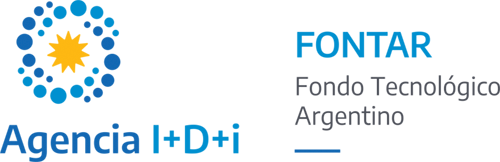 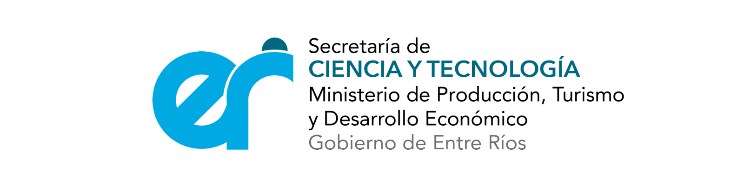 DIAGNOSTICO  En este punto se debe presentar el diagnóstico que da origen al proyecto, haciendo constar, tanto las debilidades, fortalezas, amenazas y oportunidades de la empresa, como las posibilidades que surgen del mercado y del horizonte tecnológico del sector productivo.Al redactar el diagnóstico, se debe:Describir el problema o necesidad que da origen al proyecto. Contemplar, tanto el problema interno de la empresa (desarrollo de nuevos productos, aspectos del proceso productivo que se quiere modificar, problemas para el tratamiento de ciertas materias primas, necesidad de cambios de escala de producción, aspecto en el que sea preciso bajar costos, etc.), como el problema externo (presencia de un nuevo competidor, aparición de nuevas técnicas o maquinarias en el ramo, etc.) que se pretende superar.Mencionar las principales características del sector productivo al que pertenece la empresa, con especial referencia a las características del mercado correspondiente. Se debe dar una idea de la problemática del sector en la región y si es posible en la Argentina. Describir el estado actual de la tecnología involucrada, en el país y -en la medida en que se disponga de información acerca de ello- en el extranjero.  (No más de 3500 caracteres) RESUMEN DESCRIPTIVO DEL PROYECTO Este punto debe describirse, tomando como base el diagnóstico elaborado, los rasgos sobresalientes del proyecto, tales como objetivos, tecnologías involucradas en los nuevos procesos o productos, principales actividades, impacto que tendrá en la competitividad de la empresa, etc., entre otras. Aquellos proyectos que tengan un alto contenido de I+D, como por ejemplo, proyectos con orientación médica, biológica, farmacológica, se requiere la presentación de bibliografía respaldatoria.Este punto debe permitir comprender claramente el objetivo del proyecto (No más de 3500 caracteres) OBJETIVOS DEL PROYECTO En este punto deben explicitarse los objetivos tecnológicos y económicos.Los objetivos tecnológicos están referidos, a nuevas tecnologías que se pretende desarrollar o incorporar para mejorar el proceso productivo, nuevo producto a introducir al mercado, optimización del proceso, entre otros. En el caso de proyectos de Investigación y Desarrollo (I+D), los objetivos comprenden el logro de nuevos conocimientos científicos y tecnológicos. Los objetivos económicos están relacionados a impactos en la economía de la empresa, como por ejemplo, incremento en el nivel de facturación, apertura a nuevos mercados, minimización de costos, etc.(No más de 3500 caracteres) 
4. ANTECEDENTES, ORIGINALIDAD DEL PROYECTO Y JUSTIFICACION TECNOLOGICA DEL PROYECTOIndicar si existen antecedentes locales e internacionales que permitan sustentar la solución tecnológica elegida en este proyecto, llevadas a cabo por el grupo técnico interviniente u otros.Explicitar si la tecnología es de uso libre o restringido, si existen patentes directamente relacionadas con la alternativa tecnológica elegida, en el nivel nacional, y en lo posible, internacional.Justificar la alternativa tecnológica escogida, demostrando haber considerado otras posibilidades, indicando las ventajas y desventajas de cada una(No más de 3500 caracteres) 5. FACTORES O CIRCUNSTANCIAS CRÍTICASIndicar los principales factores y hechos que podrían poner en peligro la posibilidad de éxito en el logro de los objetivos técnicos del proyecto. Indicar los desafíos técnicos a resolver.(No más de 3000 caracteres) 6. ANTECEDENTES DEL EQUIPO DE TRABAJOIndicar los antecedentes y experiencia previa del equipo de trabajo a cargo del proyecto, tanto si pertenecen a la empresa o si son externos a la misma. En especial, destacar los antecedentes de éstos relacionados con el tema que ocupa el proyecto con el objeto de garantizar la ejecución del mismo.Anexar curriculum vitae de los principales responsables(No más de 3000 caracteres)7. AVANCE TECNOLOGICOIndicar el grado de innovación del proyecto. Marcar con una cruz lo que corresponda y justificar.JUSTIFICACION(No más de 3000 caracteres) 8. VINCULACION TECNOLOGICA:Indicar el grado de vinculación con Instituciones Nacionales públicas o privadas de investigación y desarrollo acreditadas.Marcar con una cruz lo que corresponda. Anexar Convenios.1. IMPACTO A NIVEL DE EMPRESA1.1. Impacto del proyecto en la actividad de la empresa.Indicar la situación actual de las variables (situación sin proyecto), y proyectar sobre las mismas el impacto del proyecto (situación con proyecto)1.1.1Variables cuantitativasNota: El total enunciado en la situación sin proyecto debe coincidir con la facturación de la empresa.Costos totales de producción.(*) Al momento de iniciar la actividad industrial y comercial del proyecto1.2. Impacto esperable en el empleo permanente en la empresaCuantificar el impacto, tanto el aumento como la disminución de la ocupación de estos recursos al momento de la actividad industrial/comercial del proyecto.2. DESCRIPCION DEL MERCADO ASOCIADO AL PRODUCTO / SERVICIO OBJETIVO DEL PROYECTO2.1. Información de la demandaExplique con claridad las características del mercado relacionado con el proyecto y las fortalezas o nuevas oportunidades que la empresa adquiriría a partir de la ejecución del emprendimiento.Si es posible aporte información cuantitativa de mercado. El objetivo, es fundamentar la viabilidad económica del proyecto.Principales clientes 2.2. Información de la ofertaFracción del mercado interno que ocupa actualmente2.3. Información de la competenciaProductos competidores, ventajas y debilidades Sin y Con proyecto.3. IMPACTO DE LOS RESULTADOS DEL PROYECTO EN LA EXPORTACIÓN:Si el producto de la innovación posibilita la inserción en mercados externos. Explicar las posibilidades y modos de integración como resultante del proyecto.4. IMPACTO DE LOS RESULTADOS DEL PROYECTO EN LA SUSTITUCION DE IMPORTACIONESExplicar si el producto de la innovación posibilita la sustitución de importaciones por productos de mayor contenido tecnológico relativo.1. NOMBRE O RAZON SOCIAL DE LA/LAS EMPRESASEMPRESA:            2. PRINCIPALES ACTIVIDADES DE LA/LAS EMPRESAS Describir las actividades de la empresa actuales.3. FACTURACION TOTAL DE LA/LAS EMPRESAS DE LOS TRES ULTIMOS AÑOS (*)EMPRESA 1(*) Información obtenida del Estado de Resultado o de la Declaración Jurada del Impuesto a las Ganancias.4. PRINCIPAL INFRAESTRUCTURA FISICA Y EQUIPAMIENTO PRODUCTIVOEnunciar la infraestructura actual disponible y el equipamiento productivo o de I-D con que cuenta la empresa.5. TECNOLOGIAS Y PRINCIPALES PROCESOS EN USO6. SITUACION DE DEUDAS PREVISIONALES Y TRIBUTARIAS DE LAS/LAS EMPRESASIndicar si existen y la modalidad de las moratorias.En el caso de no completarse el cuadro, se considerará que no existen deudas previsionales y tributarias.7. INDICAR SI LA/LAS EMPRESA HAN RECIBIDO OTROS BENEFICIOS PARA FINANCIAR PROYECTOS POR PARTE DEL GOBIERNO NACIONAL O GOBIERNOS PROVINCIALES, A TRAVES DE CUALQUIER PROGRAMA DE PROMOCION.8. CAPACIDAD FINANCIERAExplicar resumidamente de que se compone la capacidad financiera del solicitante o terceros avalistas y con que recursos harán frente al gasto de contraparte.MEMORIA TÉCNICA DEL PROYECTOTítulo del proyecto:Título del proyecto:Título del proyecto:Nombre de la empresa que solicita el beneficio:Tipo de Sociedad:Año de constitución:CUIT:CIIU:Domicilio Fiscal:Representante Legal:Director del Proyecto:Nombre de la empresa que solicita el beneficio:Tipo de Sociedad:Año de constitución:CUIT:CIIU:Domicilio Fiscal:Representante Legal:Director del Proyecto:Nombre de la empresa que solicita el beneficio:Tipo de Sociedad:Año de constitución:CUIT:CIIU:Domicilio Fiscal:Representante Legal:Director del Proyecto:Innovación a nivel nacional.☐Innovación a nivel internacional.☐Inexistencia de vinculación tecnológica.☐Vinculación tecnológica formal de carácter parcial (La institución de I+D realiza parte del proyecto o servicios transitorios).☐Participación de la institución de I+D como unidad ejecutora en el proyecto mediante convenio de integración.☐Participación de la institución de I+D en el desarrollo y transferencia con contrato firmado de asociación, regalías, negocio tecnológico, etc.☐MEMORIA ECONÓMICA DEL PROYECTOMEMORIA ECONÓMICA DEL PROYECTOTITULO DEL PROYECTO:TITULO DEL PROYECTO:Nombre de la/las empresa/s solicitante/s del beneficio:Nombre de la/las empresa/s solicitante/s del beneficio:SIN PROYECTOSIN PROYECTOSIN PROYECTOSIN PROYECTOSIN PROYECTOSIN PROYECTONombre del productoMercado de destino Unidad de medidaCantidad (q)Precio Unitario ($) (p)Valor de Producción total ($)(p x q)Mercado internoMercadoExternoMercado internoMercadoExternoMercado internoMercadoExternoTOTALCON PROYECTO(*) Corresponde a la etapa de la actividad industrial y comercial, una vez finalizado el proyecto.CON PROYECTO(*) Corresponde a la etapa de la actividad industrial y comercial, una vez finalizado el proyecto.CON PROYECTO(*) Corresponde a la etapa de la actividad industrial y comercial, una vez finalizado el proyecto.CON PROYECTO(*) Corresponde a la etapa de la actividad industrial y comercial, una vez finalizado el proyecto.CON PROYECTO(*) Corresponde a la etapa de la actividad industrial y comercial, una vez finalizado el proyecto.CON PROYECTO(*) Corresponde a la etapa de la actividad industrial y comercial, una vez finalizado el proyecto.Nombre del productoMercado de destino Unidad de medidaCantidad (q)Precio Unitario ($) (p)Valor de Producción total ($) (p x q)(p x q)Mercado internoMercadoExternoMercado internoMercadoExternoMercado internoMercadoExternoTOTALCOSTOS TOTALES Sin proyecto ($)Con proyecto ($)  (*)Materias primasMano de obraEnergía y combustiblesOtros costos de fabricaciónCostos de administraciónCostos de comercializaciónOtros TOTALEmpleo Permanente ActualEmpleo Permanente después de ejecutar el proyectoProducto:      Producto:      Producto:      Nombre o razón social %Propia Competidor 1Competidor 2Competidor 3INFORMACION DE LA EMPRESATITULO DEL PROYECTO:TITULO DEL PROYECTO:TITULO DEL PROYECTO:AÑOFACTURACION MERCADO INTERNO (EN $)FACTURACION MERCADO EXTERNO (EN $)OtorganteMontoFecha Tipo de BeneficioFecha de  finalizaciónResultado del proyecto